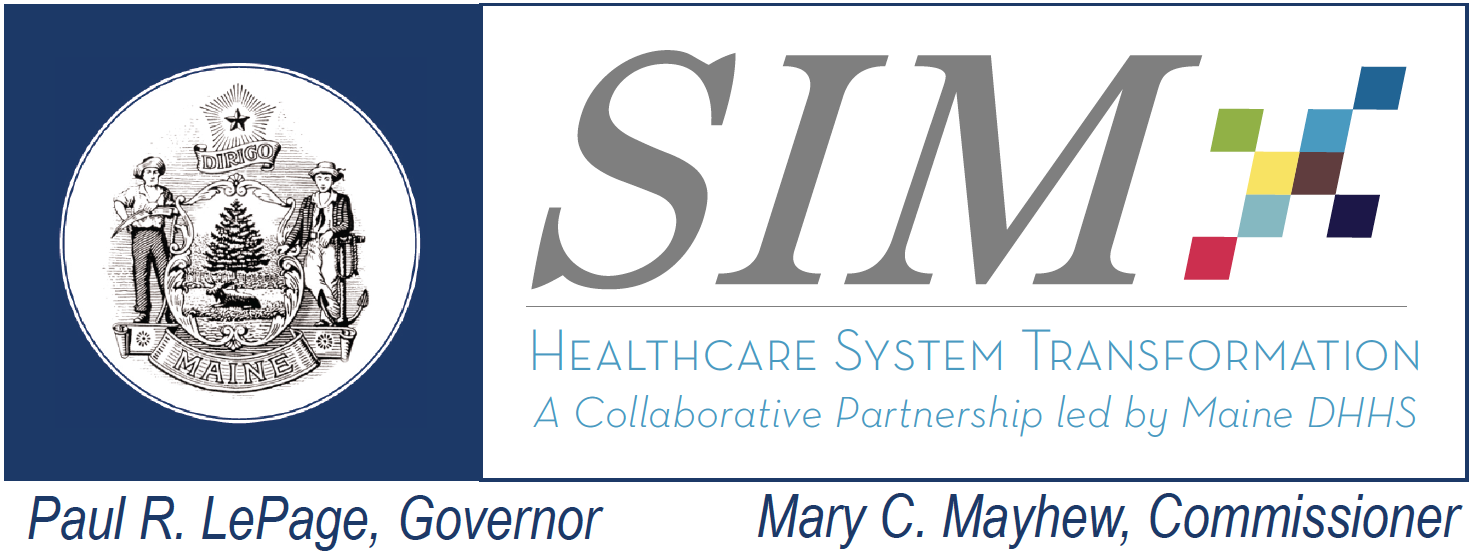 SIM Steering Committee MeetingApril 22, 20159:00 AM – 12 PMMaineGeneral’s Alfond Center for Health, Conference Room 2Conference Call #: 1-571-317-3131  Conference Code:  325-368-269Webinar Link: https://global.gotomeeting.com/join/325368269      SIM Steering Committee MeetingApril 22, 20159:00 AM – 12 PMMaineGeneral’s Alfond Center for Health, Conference Room 2Conference Call #: 1-571-317-3131  Conference Code:  325-368-269Webinar Link: https://global.gotomeeting.com/join/325368269      SIM Steering Committee MeetingApril 22, 20159:00 AM – 12 PMMaineGeneral’s Alfond Center for Health, Conference Room 2Conference Call #: 1-571-317-3131  Conference Code:  325-368-269Webinar Link: https://global.gotomeeting.com/join/325368269      SIM Steering Committee MeetingApril 22, 20159:00 AM – 12 PMMaineGeneral’s Alfond Center for Health, Conference Room 2Conference Call #: 1-571-317-3131  Conference Code:  325-368-269Webinar Link: https://global.gotomeeting.com/join/325368269      TopicLeadObjective and Planned Highlights of DiscussionObjective and Planned Highlights of DiscussionEstimated Time1-Welcome – Minutes Review and AcceptanceDr. FlaniganApprove Steering Committee minutes from December Steering Committee meeting Approve Steering Committee minutes from December Steering Committee meeting 10 mins9 – 9:102 – Subcommittee ReportsSubcommittee Chairs – Frank Johnson, Lisa Tuttle, Katie SendzeSubcommittee Chairs to provide high level updates to the Steering Committee Subcommittee Chairs to provide high level updates to the Steering Committee 15 mins9:10 – 9:253 - Risk #32 and response from Maine Leadership TeamDr. FlaniganInform the steering committee of the response to their preliminary discussion of risk #32 and the direction that the MLT is providing back to the Steering CommitteeInform the steering committee of the response to their preliminary discussion of risk #32 and the direction that the MLT is providing back to the Steering Committee10 mins.9:25 – 9:354 – TCOC:   TCI and RUI Display in Public ReportsFrank JohnsonFrank will provide an overview as to how the TCI and RUI displays will be shown beginning in July, as approved by PTE.  Will discuss how the broader Cost of Care measures will be reported publically, and obtain Steering Committee guidance as SIM moves forward to that reportingFrank will provide an overview as to how the TCI and RUI displays will be shown beginning in July, as approved by PTE.  Will discuss how the broader Cost of Care measures will be reported publically, and obtain Steering Committee guidance as SIM moves forward to that reporting30 mins9:35 – 10:055 -  SIM Target Measures for evaluationJay YoeTwo objectives: Review progress made by SIM Program and the Lewin Group on the establishment of Medicaid targets for the SIM Core Evaluation DashboardDiscussion on expectations for SIM Governance (Steering Committee and Evaluation Sub-Committee) in review and endorsement of MaineCare targets and for establishment of commercial and medicare targets. Two objectives: Review progress made by SIM Program and the Lewin Group on the establishment of Medicaid targets for the SIM Core Evaluation DashboardDiscussion on expectations for SIM Governance (Steering Committee and Evaluation Sub-Committee) in review and endorsement of MaineCare targets and for establishment of commercial and medicare targets. 30 mins10:05 -10:35Break10:35-10:45Break10:35-10:45Break10:35-10:45Break10:35-10:45Break10:35-10:456 – SIM AssessmentDr FlaniganDr FlaniganDiscussion where we are with SIM, and where SIM is looking to go in year two of the cooperative agreement30 mins10:35 – 11:057 - Steering Committee Risk or Issue identification and reviewDr FlaniganDr FlaniganStanding agenda item - Allocate time for Steering Committee members to identify risks or issues to SIM Risk and Issue logAs needed  and as time allows8 - Public Comment10 minsTo begin no later than 11:50 